Obsah1	Účel dokumentu	42	Účel služby	43	Základní informace o službě	44	Historie služby	45	Detailní popis služby	45.1	Zpracování služby	45.1.1	Asynchronní zpracování	55.1.2	Synchronní zpracování	55.1.3	Obecné interní zpracování	55.2	Věcná pravidla vztahující se ke zpracování služby	55.2.1	Zpracování na vstupu služby	55.2.2	Oprávnění na data publikačního AIS	65.2.3	Zpracování na výstupu služby	66	Žádost o službu	76.1	Vstupní údaje	76.1.1	ZadatelInfo	76.1.2	ZadostAgendaInfo	86.1.3	AisCilInfo	86.1.4	DataInfo	86.1.5	EntitaInfo	86.1.6	RezimInfo	86.1.7	Zadost	86.2	Příklad volání	87	Odpověď	97.1	Výstupní údaje	97.1.1	OdpovedStatus	107.1.2	OdpovedZadostInfo	107.1.3	EntitaInfo	107.1.4	GsbOdpoved	117.1.5	AgendaOdpovedi	117.2	Chybové stavy	137.2.1	Obecné chybové stavy	137.2.2	Specifické chybové stavy	137.3	Příklad odpovědi	138	Odkazy na další dokumenty	15Účel dokumentuÚčelem tohoto dokumentu je poskytnout především orgánům veřejné moci a obecně uživatelům služeb eGon Service Bus jednoduchý a srozumitelný popis, jak používat eGSB službu.Obecný popis služeb vystavovaných na eGon Service Bus je uveden v dokumentu Využití služeb eGSB čtenářskými AIS.Účel službySlužba je určena pro čtenářské AIS pro čtení dat poskytovaných publikačními AIS. Požadavek čtenářského AIS je směrován dle parametrů uvedených v systémových parametrech žádosti na odpovídající publikační AIS. Publikační AIS sestaví odpověď na požadavek. eGSB případně získá informace o entitách, které jsou vedeny v Základních registrech a sestaví odpověď z odpovědí publikačních AIS a ZR. Sestavená odpověď je předána na čtenářský AIS.Základní informace o služběHistorie službyDetailní popis službyZpracování službySlužba je určena pro čtenářské AIS pro čtení dat poskytovaných publikačními AIS, případně i dat vedených o entitách v systému základních registrů. Čtenářský AIS sestavuje dotaz na data vedená v konkrétní agendě v konkrétním kontextu. Dotaz sestavuje dle XSD schématu definovaného konkrétní agendou pro konkrétní kontext.eGSB provede validaci požadavku. V případě nalezení chyb požadavek dále nezpracovává a sestaví odpověď se stavem CHYBA.Asynchronní zpracováníPři požadavku na asynchronní zpracování eGSB vygeneruje jedinečný identifikátor transakce v rámci eGSB a tento identifikátor vrátí čtenářskému AIS. Dále je prováděno zpracování na eGSB postupem uvedeným v kapitole Obecné interní zpracování. Po dokončení zpracování na eGSB je sestavená odpověď pro čtenářský AIS buď umístěna do fronty výsledků, nebo je provedeno aktivní odeslání na čtenářský AIS dle definice specifikované v dokumentu.Synchronní zpracováníPři požadavku na synchronní zpracování ověří eGSB, že všechny komponenty nutné pro zpracování podporují synchronní zpracování. Pokud některá z komponent synchronní zpracování nepodporuje, je čtenářskému AIS vrácena chyba. Jinak eGSB provádí zpracování postupem uvedeným v kapitole Obecné interní zpracování. Po dokončení zpracování na eGSB je sestavená odpověď vrácena na čtenářský AIS.Obecné interní zpracováníeGSB provede ověření a případně překlad identifikátorů entit uvedených na vstupu v systémové hlavičce a dle požadovaného kontextu provede volání publikačních AIS poskytujících data v požadovaném kontextu agendy.Jednotlivé publikační AIS vrátí odpověď. eGSB dle výstupu jednotlivých publikačních AIS a specifikace na vstupu ze strany čtenářského AIS případně doplní o údaje o entitách, které jsou vedeny v Základních registrech.Věcná pravidla vztahující se ke zpracování službyZpracování na vstupu službyPřístup ke službě mají AIS, které mohou využívat eGON služby ISZR.Pokud nejsou správně uvedeny vstupní parametry, je volání zamítnuto. Volání je zamítnuto také v případě, že neexistuje žádný publikační AIS, který by požadavek zpracoval. V rámci zpracování je prováděna kontrola na soulad mezi požadovaným kontextem a datovou částí zprávy. V případě nesouladu je volání zamítnuto.Pokud jsou součástí systémových parametrů dotazu identifikátory entit vedených v základních registrech, je provedeno ověření existence těchto entit voláním služeb ISZR. Toto volání je provedeno vždy a je provedeno s identitou čtenářského AIS.Pokud jsou součástí systémových parametrů volání AIFO, jsou volání předána pouze do publikačních AIS, která mají příslušná AIFO registrována.Následně jsou požadavky předány na zpracování do publikačních AIS publikujících v dané agendě.Oprávnění na data publikačního AISKaždý publikační AIS zahrnutý do zpracování vždy vyhodnocuje oprávnění na výdej dat dle identifikace čtenářského AIS předané prostřednictvím eGSB individuálně. V případě kladného ověření jsou z publikačního AIS vydána data odpovídající požadavku.Zpracování na výstupu službyeGSB sestavuje odpověď na službu z odpovědí jednotlivých publikačních AIS. V případě, že některý publikační AIS nevrátí odpověď, je tato informace součástí výstupu služby eGSB.V případě, že čtenářský AIS požaduje ověření nebo výdej dat ze Základních registrů, zažádá eGSB o tyto informace prostřednictvím volání eGON služeb eGSB s identitou čtenářského AIS. Čtenářský AIS tedy musí respektovat jak omezení na rozsah údajů požadovaných ze Základních registrů tak i logické omezení na využití pouze údajů nezbytných pro zpracování v jeho agendě.Žádost o službuVstupní údajeVstupní údaje jsou předávány v typy CtiDataType. Schéma žádosti je uvedeno na následujícím obrázku.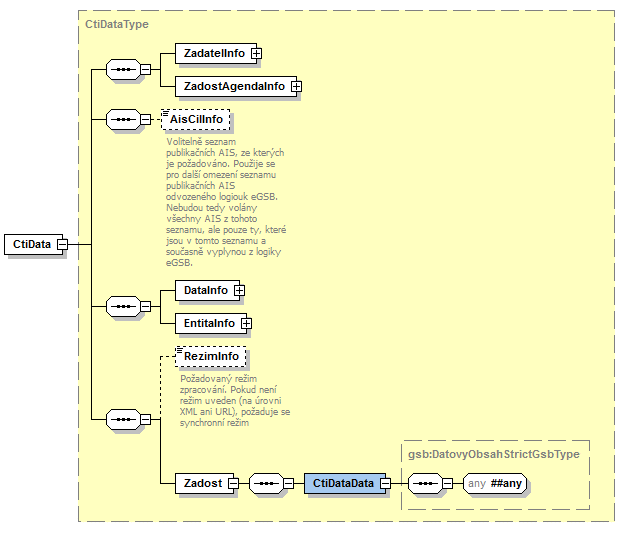 ZadatelInfoJde o obecnou strukturu určenou pro specifikaci informací o žadateli o službu. V elementu ZadatelInfo jsou uvedeny následující parametryAgenda – kód agendyAgendovaRole – kód činnostní roleOvm – IČO OVMAIS – ID AIS v ISoISVSSubjekt – subjekt, pro něhož jsou data požadovánaUživatel – identifikace uživatele iniciujícího žádost o službuDuvodUcel – důvod anebo účel žádostiPodrobný popis je uveden v dokumentu Využití služeb eGSB čtenářskými AIS.ZadostAgendaInfoJde o obecnou strukturu určenou pro specifikaci informací o žádosti o službu. V elementu ZadostAgendaInfo jsou uvedeny následující parametryAgendaCasZadosti – datum a čas žádosti na straně čtenářského AISAgendaZadostId – jedinečný identifikátor žádosti na straně čtenářského AISPodrobný popis je uveden v dokumentu Využití služeb eGSB čtenářskými AIS.AisCilInfoV tomto elementu lze volitelně omezit seznam publikačních AIS, na které je dotaz zasílán. Při zahájení zpracování eGSB sestaví automaticky seznam publikačních AIS dle parametrů volání. Průnik seznamu sestaveného na eGSB a seznamu specifikovaného parametrem AisCilInfo definuje množinu volaných publikačních AIS. DataInfoV této struktuře se v elementu KontextInfo předává informace o kontextu dotazu. V elementu KontextInfo / Kod se specifikuje kód kontextu.V elementu AutorizaceInfo případně požadavek na data ze Základních registrů. V elementu AutorizaceInfo / SeznamUdajuZR specifikuje čtenářský AIS požadované chování v závěru zpracování na eGSB. V rámci tohoto elementu může uvést požadavek na doplnění odpovědi o výstup ze Základních registrů a současně rozsah údajů požadovaný ze Základních registrů. Tyto informace jsou předány do příslušných služeb ISZR vydávajících požadované údaje z jednotlivých registrů.EntitaInfoV této struktuře se předávají identifikátory entit vedených v Základních registrech. eGSB na vstupu ověří existenci těchto entit, případně provede překlad AIFO a tyto informace o existenci a identifikátory entit předá publikačnímu AIS.Podrobný popis je uveden v dokumentu Využití služeb eGSB čtenářskými AIS.RezimInfoV tomto elementu lze specifikovat požadovaný režim zpracování, pokud není specifikován jako parametr v URL požadavku. Podrobný popis je uveden v dokumentu Využití služeb eGSB čtenářskými AIS.ZadostV tomto elementu v elementu CtiData předává čtenář vlastní datový obsah specifikující omezující podmínky na výdej dat z publikačního AIS v daném kontextu. Obsah elementu CtiData je definován jako xs:any se striktní validací, tedy čtenářský AIS zodpovídá za správné naplnění tohoto elementu dle XSD datového obsahu definovaného pro požadovaný kontext. eGSB provádí jak validaci souladu kontextu a datového obsahu, tak XSD validaci samotného datového obsahu.Příklad voláníNíže je uveden příklad volání v testovacím kontextu agendy A419 pro obyvatele vedeného v ROB.<s:Envelope xmlns:s="http://schemas.xmlsoap.org/soap/envelope/">  <s:Header>    <Action s:mustUnderstand="1" xmlns="http://schemas.microsoft.com/ws/2005/05/addressing/none">gsbCtiData</Action>  </s:Header>  <s:Body xmlns:xsi="http://www.w3.org/2001/XMLSchema-instance" xmlns:xsd="http://www.w3.org/2001/XMLSchema">    <CtiData xmlns="urn:cz:isvs:gsb:schemas:GsbCtiData:v1">      <ZadatelInfo xmlns="urn:cz:isvs:gsb:schemas:GsbAbstract:v1">        <Agenda xmlns="urn:cz:isvs:gsb:schemas:GsbTypy:v1">X999</Agenda>        <AgendovaRole xmlns="urn:cz:isvs:gsb:schemas:GsbTypy:v1">XR1</AgendovaRole>        <Ovm xmlns="urn:cz:isvs:gsb:schemas:GsbTypy:v1">12345678</Ovm>        <Ais xmlns="urn:cz:isvs:gsb:schemas:GsbTypy:v1">999001</Ais>        <Subjekt xmlns="urn:cz:isvs:gsb:schemas:GsbTypy:v1">Subjekt F5klient</Subjekt>        <Uzivatel xmlns="urn:cz:isvs:gsb:schemas:GsbTypy:v1">Uzivatel</Uzivatel>        <DuvodUcel xmlns="urn:cz:isvs:gsb:schemas:GsbTypy:v1">Duvod a ucel</DuvodUcel>      </ZadatelInfo>      <ZadostAgendaInfo xmlns="urn:cz:isvs:gsb:schemas:GsbAbstract:v1">        <AgendaCasZadosti xmlns="urn:cz:isvs:gsb:schemas:GsbTypy:v1">2015-10-20T18:33:23.6455508+02:00</AgendaCasZadosti>        <AgendaZadostId xmlns="urn:cz:isvs:gsb:schemas:GsbTypy:v1">6e41a5b5-d0bb-4fd3-a50e-55831dd84a8c</AgendaZadostId>      </ZadostAgendaInfo>      <AisCilInfo xmlns="urn:cz:isvs:gsb:schemas:GsbAbstract:v1">999102</AisCilInfo>      <DataInfo xmlns="urn:cz:isvs:gsb:schemas:GsbAbstract:v1">        <KontextInfo>          <Kod xmlns="urn:cz:isvs:gsb:schemas:GsbTypy:v1">A419.Drzitel</Kod>        </KontextInfo>        <AutorizaceInfo>          <SeznamUdajuZR />        </AutorizaceInfo>      </DataInfo>      <EntitaInfo xmlns="urn:cz:isvs:gsb:schemas:GsbAbstract:v1">        <MapaAifo>          <PrevodAifo xmlns="urn:cz:isvs:reg:schemas:RegTypy:v1">            <LokalniAifo>1</LokalniAifo>            <GlobalniAifo>XXXXXXXXXXXXXXXXXXXXXXX=</GlobalniAifo>          </PrevodAifo>        </MapaAifo>      </EntitaInfo>      <Zadost>        <CtiDataData>          <CRZDotaz xmlns="urn:cz:isvs:a419:schemas:PaisCRZ:v1" xmlns:xsi="http://www.w3.org/2001/XMLSchema-instance" xsi:schemaLocation="urn:cz:isvs:a419:schemas:PaisCRZ:v1 PaisCRZ.xsd" xmlns:paisd="urn:cz:isvs:gsb:schemas:PaisDotazyTypy:v1" xmlns:pais="urn:cz:isvs:gsb:schemas:PaisDataTypy:v1" xmlns:m1="urn:cz:isvs:gsb:schemas:GsbTypy:v1">            <paisd:Entita>              <paisd:KontextData xsi:type="CRZDrzitelZbraneType">                <pais:Identifikator>KontextDataType</pais:Identifikator>                <pais:KontextKod>A419.Drzitel</pais:KontextKod>                <pais:EntitaGsb>                  <m1:Aifo>1</m1:Aifo>                </pais:EntitaGsb>                <pais:InstanceId>text</pais:InstanceId>                <DoplnujiciInformace>String</DoplnujiciInformace>                <Podnikatel>true</Podnikatel>                <Stav>SpecifikaceVPopisu</Stav>              </paisd:KontextData>            </paisd:Entita>          </CRZDotaz>        </CtiDataData>      </Zadost>    </CtiData>  </s:Body></s:Envelope>OdpověďVýstupní údajeVýstupní údaje jsou předávány v typy CtiDataResponseType. Schéma odpovědi je uvedeno na následujícím obrázku.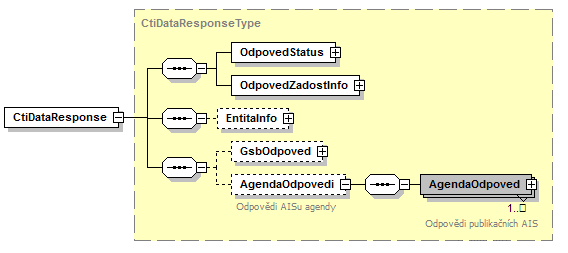 OdpovedStatusJde o obecnou strukturu obsahující informace o zpracování na eGSB. Jsou v ní uvedeny následující údaje:CasOdpovedi – datum a čas zpracování na eGSBVysledekKod – výsledek zpracováníVysledekDetail – zpřesňující informace k výsledku zpracováníPodrobný popis je uveden v dokumentu Využití služeb eGSB čtenářskými AIS.OdpovedZadostInfoJde o obecnou strukturu obsahující informace o transakci na eGSB. Jsou v ní uvedeny následující údaje:AgendaZadostId – identifikátor žádosti čtenářského AISGsbZadostId – identifikátor transakce přidělený na eGSBPodrobný popis je uveden v dokumentu Využití služeb eGSB čtenářskými AIS.EntitaInfoPokud byla služba zpracována, obsahuje element informace o entitách uvedených v odpovědi. Seznam je sestaven jako sjednocení entit uvedených v odpovědích jednotlivých publikačních AIS. Tento seznam slouží pro identifikaci entit v datové části obsahující data ze Základních registrů.Pokud existuje publikačním AIS definovaná vazba na ROB, je informace o vazbě uvedena buď v elementu MapaAifo nebo v elementu UlozkaAifo.Pokud existuje publikačním AIS definovaná vazba na ROS, je informace o vazbě uvedena v elementu SeznamIco.Pokud existuje publikačním AIS definovaná vazba na RUIAN, je informace o vazbě uvedena v elementu SeznamPrvku.Pokud existuje publikačním AIS definovaná vazba na jinou základní entitu, je informace o vazbě uvedena v elementu SeznamOstatni.GsbOdpovedPokud to čtenářský AIS požaduje a služba byla zpracována, jsou v tomto elementu uvedeny informace o vázaných entitách získané ze Základních registrů.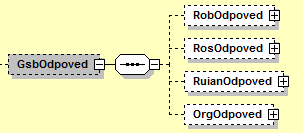 Data z ROB jsou umístěna v elementu RobOdpoved / RobCtiHromadneAifoDataResponse. Typ tohoto elementu je dán typem vystaveným na rozhraní ISZR. Data z ROS jsou umístěna v elementu RosOdpoved / RosCtiSeznamIcoDataResponse. Typ tohoto elementu je dán typem vystaveným na rozhraní ISZR.Data z ROB jsou umístěna v elementu RuianOdpoved / RuianCtiProRobDataResponse nebo RuianOdpoved / RuianVyhledejDataResponse. Typ tohoto elementu je dán typem vystaveným na rozhraní ISZR.Informace z ORG, obsahující například informace o neexistenci Aifo jsou umístěna v elementu OrgOdpoved / OrgStatus. Typ tohoto elementu je dán typem vystaveným na rozhraní ISZR.AgendaOdpovediPokud byla služba zpracována, jsou v tomto elementu umístěny informace o výsledcích zpracování v jednotlivých publikačních AIS. Pro každý publikační AIS, pro nějž bylo zahájeno zpracování je v tomto elementu samostatný element AgendaOdpoved typu AgendaAisOdpovedType.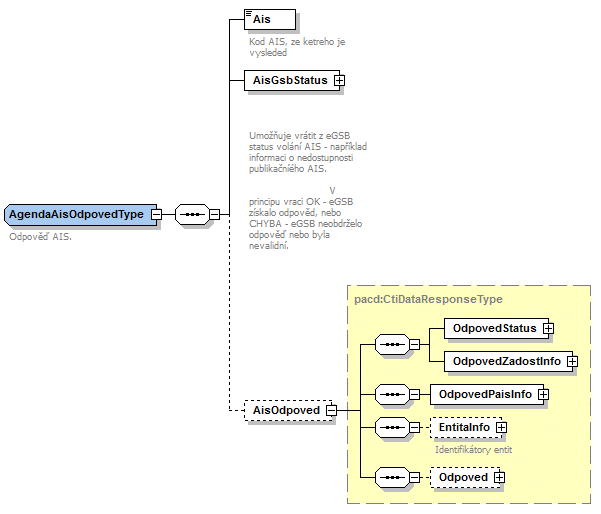 V elementu AgendaOdpoved jsou uvedeny následující informace:element Ais – identifikátor AIS (konkrétního publikačního AIS)element AisGsbStatus – stav zpracování z pohledu eGSBelement AisOdpoved – vlastní odpověď konkrétního publikačního AISAisGsbStatusObsahuje informaci o stavu zpracování na publikačním AIS z pohledu eGSB, tedy zda volání publikačního AIS proběhlo, případně jak dopadlo. V případě, že eGSB obdrželo od publikačního AIS validní odpověď, obsahuje element VysledekKod hodnotu OK, v případě neobdržení nebo nevalidní odpovědi obsahuje element VysledekKod hodnotu CHYBA.V elementu VysledekDetail jsou případně uvedeny doplňující informace k výsledku zpracování.AisOdpovedV elementu AisOdpoved je v případě obdržení validní odpovědi od publikačního AIS uvedena odpověď publikačního AIS v typu CtiDataResponseType.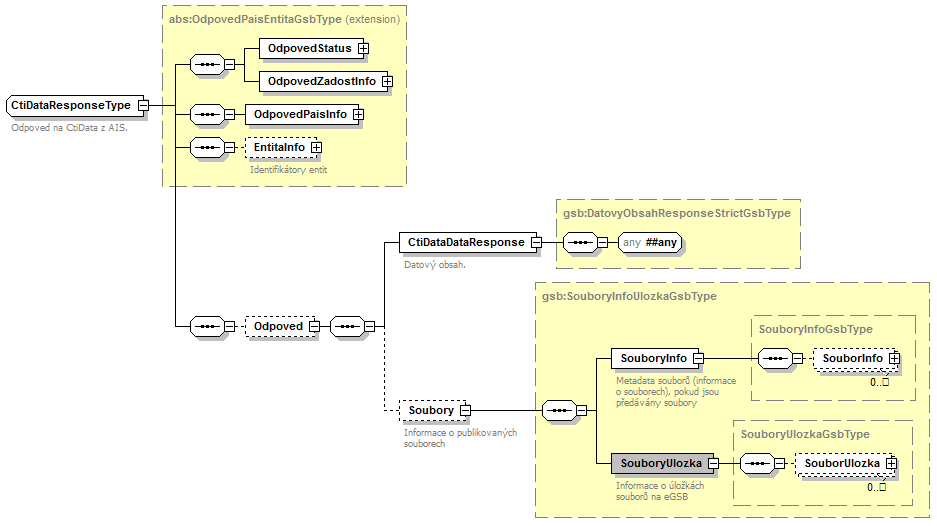 Obsah elementu AisOdpoved je úzce svázán s konkrétními daty požadovanými z publikačního AIS. Přesný popis obsahu pro jednotlivé volané kontexty je definován publikačním AIS. Zde uvedené informace jsou tedy pouze obecné.Element OdpovedStatus obsahuje status vrácený z publikačního AIS.Element OdpovedZadostInfo obsahuje informace o transakci na eGSB.Element OdpovedPaisInfo obsahuje informace o transakci v publikačním AIS.Element EntitaInfo obsahuje informace o entitách vázaných na ZR vydaných v rámci volání.Element Odpoved obsahuje vlastní datovou část odpovědi závislou na kontextu a dotazu.Element Soubory obsahuje případně informace o souborech vytvořených v rámci zpracování a informace nutné pro jejich získání službou G5 – gsbCtiSoubor.Chybové stavyObecné chybové stavyObecné chybové stavy jsou popsány v dokumentu Využití služeb eGSB čtenářskými AIS.Specifické chybové stavyNeexistuje publikační AIS, do kterého lze předat voláníStatus / VysledekKod = CHYBAStatus / VysledekSubKod = NENALEZENOAgendaOdpovedi - neuvedenoPříklad odpovědiNíže je uveden příklad odpovědi pro vzorovou agendu A419.<soapenv:Envelope xmlns:soapenv="http://schemas.xmlsoap.org/soap/envelope/">  <soapenv:Header />  <soapenv:Body>    <CtiDataResponse xmlns="urn:cz:isvs:gsb:schemas:GsbCtiData:v1">      <OdpovedStatus xmlns="urn:cz:isvs:gsb:schemas:GsbAbstract:v1">        <CasOdpovedi xmlns="urn:cz:isvs:gsb:schemas:GsbTypy:v1">2015-10-20T18:29:10.0516688+02:00</CasOdpovedi>        <Status xmlns="urn:cz:isvs:gsb:schemas:GsbTypy:v1">          <VysledekKod>OK</VysledekKod>        </Status>      </OdpovedStatus>      <OdpovedZadostInfo xmlns="urn:cz:isvs:gsb:schemas:GsbAbstract:v1">        <AgendaZadostId xmlns="urn:cz:isvs:gsb:schemas:GsbTypy:v1">6e41a5b5-d0bb-4fd3-a50e-55831dd84a8c</AgendaZadostId>        <GsbZadostId xmlns="urn:cz:isvs:gsb:schemas:GsbTypy:v1">3f5d8963-0d75-4ead-8e81-84da3bd31596</GsbZadostId>      </OdpovedZadostInfo>      <EntitaInfo xmlns="urn:cz:isvs:gsb:schemas:GsbAbstract:v1">        <MapaAifo xmlns:reg="urn:cz:isvs:reg:schemas:RegTypy:v1" lokalniAifoOd="2" nacistData="false">          <reg:PrevodAifo>            <reg:LokalniAifo>1</reg:LokalniAifo>            <reg:GlobalniAifo>XXXXXXXXXXXXXXXXXXXXXXX=</reg:GlobalniAifo>          </reg:PrevodAifo>        </MapaAifo>      </EntitaInfo>      <GsbOdpoved />      <AgendaOdpovedi>        <AgendaOdpoved>          <Ais>999102</Ais>          <AisGsbStatus>            <VysledekKod xmlns="urn:cz:isvs:gsb:schemas:GsbTypy:v1">OK</VysledekKod>          </AisGsbStatus>          <AisOdpoved>            <OdpovedStatus xmlns="urn:cz:isvs:gsb:schemas:GsbAbstract:v1">              <CasOdpovedi xmlns="urn:cz:isvs:gsb:schemas:GsbTypy:v1">2015-10-20T18:29:08.8531830+02:00</CasOdpovedi>              <Status xmlns="urn:cz:isvs:gsb:schemas:GsbTypy:v1">                <VysledekKod>OK</VysledekKod>              </Status>            </OdpovedStatus>            <OdpovedZadostInfo xmlns="urn:cz:isvs:gsb:schemas:GsbAbstract:v1">              <AgendaZadostId xmlns="urn:cz:isvs:gsb:schemas:GsbTypy:v1">6e41a5b5-d0bb-4fd3-a50e-55831dd84a8c</AgendaZadostId>              <GsbZadostId xmlns="urn:cz:isvs:gsb:schemas:GsbTypy:v1">3f5d8963-0d75-4ead-8e81-84da3bd31596</GsbZadostId>            </OdpovedZadostInfo>            <OdpovedPaisInfo xmlns="urn:cz:isvs:gsb:schemas:GsbAbstract:v1">              <Ais>999102</Ais>              <OdpovedInfo>                <AgendaOdpovedId xmlns="urn:cz:isvs:gsb:schemas:GsbTypy:v1">00000000-0000-0000-0000-000000000000</AgendaOdpovedId>                <GsbKrokId xmlns="urn:cz:isvs:gsb:schemas:GsbTypy:v1">00000000-0000-0000-0000-000000000000</GsbKrokId>              </OdpovedInfo>            </OdpovedPaisInfo>            <EntitaInfo xmlns="urn:cz:isvs:gsb:schemas:GsbAbstract:v1">              <MapaAifo xmlns:reg="urn:cz:isvs:reg:schemas:RegTypy:v1" lokalniAifoOd="2" nacistData="false">                <reg:PrevodAifo>                  <reg:LokalniAifo>1</reg:LokalniAifo>                  <reg:GlobalniAifo>iaG1BBvjvYcCn7WRcXS+4MQ=</reg:GlobalniAifo>                </reg:PrevodAifo>              </MapaAifo>            </EntitaInfo>            <Odpoved xmlns="urn:cz:isvs:gsb:schemas:PaisCtiData:v1">              <CtiDataDataResponse>                <CRZOdpoved xsi:schemaLocation="urn:cz:isvs:a419:schemas:PaisCRZ:v1 PaisCRZ.xsd" xmlns="urn:cz:isvs:a419:schemas:PaisCRZ:v1" xmlns:xsi="http://www.w3.org/2001/XMLSchema-instance" xmlns:gsb="urn:cz:isvs:gsb:schemas:GsbTypy:v1" xmlns:pais="urn:cz:isvs:gsb:schemas:PaisDataTypy:v1" xmlns:paisd="urn:cz:isvs:gsb:schemas:PaisDotazyTypy:v1">                  <paisd:KontextData xsi:type="CRZDrzitelZbraneType">                    <pais:Identifikator>KontextDataType</pais:Identifikator>                    <pais:KontextKod>A419.Drzitel</pais:KontextKod>                    <pais:EntitaGsb>                      <gsb:Aifo stavOvereniAifo="true">1</gsb:Aifo>                    </pais:EntitaGsb>                    <pais:InstanceId>1</pais:InstanceId>                    <Podnikatel>true</Podnikatel>                    <Stav>MaZbrane</Stav>                  </paisd:KontextData>                </CRZOdpoved>              </CtiDataDataResponse>            </Odpoved>          </AisOdpoved>        </AgendaOdpoved>      </AgendaOdpovedi>    </CtiDataResponse>  </soapenv:Body></soapenv:Envelope>Odkazy na další dokumentyZákladní obecné informace pro čtenářské AIS: Využití služeb eGSB čtenářskými AIS.WSDL služby: gsb_root/gsb/wsdl/GsbCtiData.wsdlVýchozí XSD služby: gsb_root/gsb/xsd/GsbCtiData.xsdPopis služby G1 gsbCtiDataPopis služby G1 gsbCtiDataPopis služby G1 gsbCtiDataPopis služby G1 gsbCtiDataPro Společnost:MV ČRMV ČRMV ČRDodavatel projektu:ČP OZ s. p.ČP OZ s. p.ČP OZ s. p.název projektu:Integrovaný aplikační systém CMS 2.0 - eGon Service BusIntegrovaný aplikační systém CMS 2.0 - eGon Service BusIntegrovaný aplikační systém CMS 2.0 - eGon Service BusNázev službygsbCiDataOznačení službyG1Verze službyV1Platnost od1. 9. 2015Platnost doStav službyAktivníNahrazena službouNahrazuje službuDostupnost služby, potřebná oprávněníSlužba je k dispozici pro AIS s oprávněním pro přístup k ISZR.Režim službySynchronní i asynchronní podle režimu publikačních AIS.SLA službySLA-1Verze službyAktuální stav verzePublikovaná v produkčním prostředíPublikovaná v produkčním prostředíPopis změn oproti předchozí verziVerze službyAktuální stav verzeOdDoPopis změn oproti předchozí verziV1aktivní1. 9. 2015Prvotní verze